Муниципальное автономное дошкольное образовательное учреждение Городского округа «город Ирбит» Свердловской области «Детский сад № 23»«Музыкальное Лето»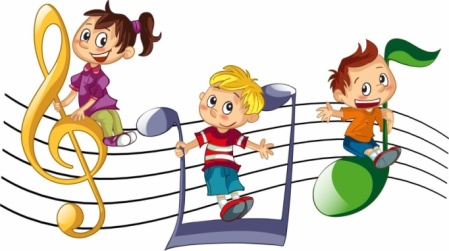 Вот и пришло долгожданное лето! Любой ребенок ждет это теплое время с нетерпением. У ребенка в летний период появляются огромные возможности порадоваться общению с прекрасным миром живой природы. Родитель должен подсказать и направить детскую любознательность в мир поиска, наблюдений и открытий, и только тогда ваш ребенок научится понимать, любить, оберегать и приумножать то прекрасное и неповторимое, без чего не может быть жизни на земле.В летний период для музыкального развития детей очень важна роль родителей. Летом дети получают яркие впечатления, так как больше времени находятся на природе, на даче, на речке вместе с родителями. Важно научить ребенка слышать и слушать музыкальные произведения, полноценные в художественном отношении.Для этого надо сначала научиться слушать звуки природы: пение птиц, звучание ручейка, шелест листьев, звуки леса, стрекотание кузнечика, сверчка, звуки ветра и дождя - это развивает слуховое внимание.Самодельные детские музыкальные инструменты — отличный способ увлечь ребенка в игру, и отвлечь от планшетов и мультиков. Фантазия, которая включается в тот момент, когда начинаешь делать музыкальные инструменты из того, что есть под рукой помогает по-другому видеть мир. С таким оркестром можно даже концерты устраивать на свежем воздухе. Развитию музыкальных способностей способствуют обучающие мультфильмы или видео с детскими песнями из программного материала. Например, с Бурёнкой Дашей, Кукутиками, Фиксиками и другими героями. Дети с удовольствием и необыкновенным интересом и скоростью запоминают тексты и мелодии.Музыкально развиваться помогают: инсценирование русских народных песен и игры – забавы с пением и движениями, например, «Сорока - белобока», «Мы на луг ходили», «Жили у бабуси», «Мы едем, едем, едем», «По малину в сад пойдём», «Шире круг».  Эти игры помогают развитию коммуникативности, способствуют тесному взаимодействию ребенка и родителя на тактильном уровне, а также певческому развитию детей.Для того, чтобы ребенок научился красиво петь, необходимо с раннего возраста петь ему, как можно больше любых песен: колыбельные, попевки, прибаутки, например: «Ладушки», «Заинька», «Игра с колокольчиком», «Андрей - воробей», «Петушок», «Дождик, дождик» или знакомые родителям песни. Музыка помогает обогатить впечатления ребят, показать прекрасное в окружающем, формировать их чувства.Лето - самое замечательное время года для творчества. Музыка летом необходима в любых условиях. Отличного Вам отдыха!Т.М. Бахтина,  музыкальный руководитель 